Laufdiktat - Natur1	42	43	24	35	16	47	38	29	110	111	212	413	214	215	116	217	418	2	19	520	221	422	223	124	125	426	427	5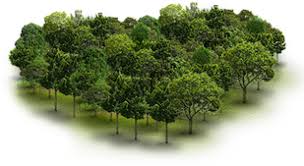 1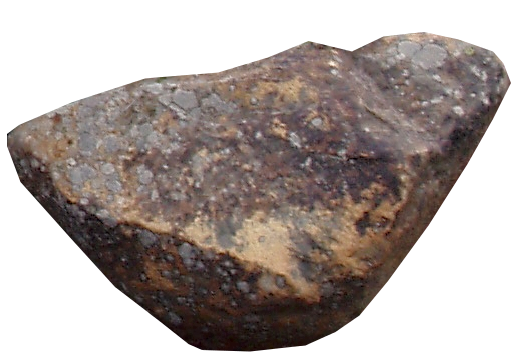 2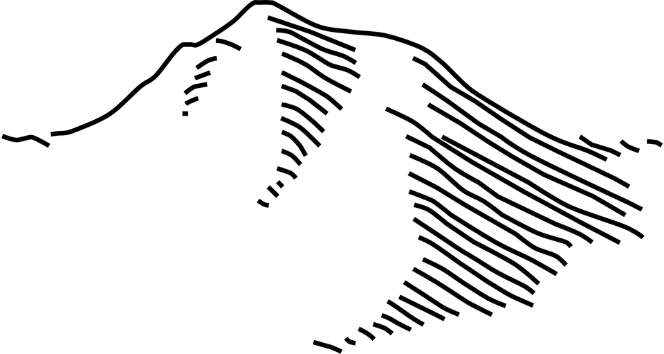 3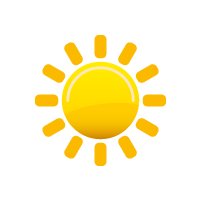 4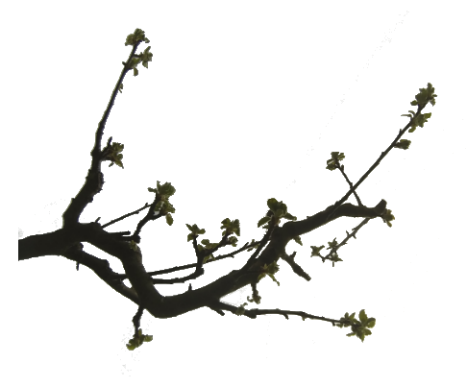 5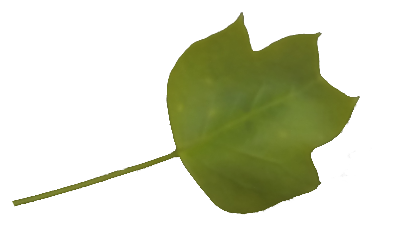 6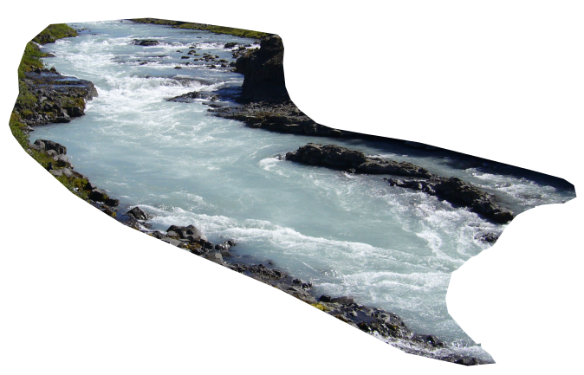 7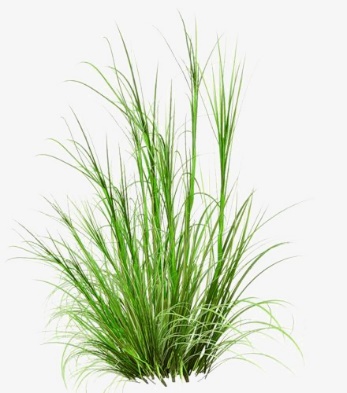 8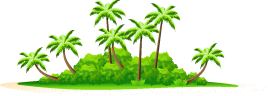 9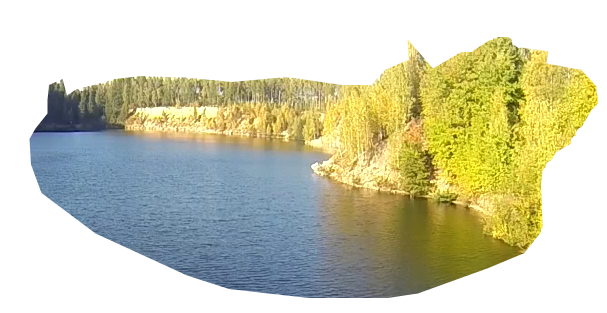 10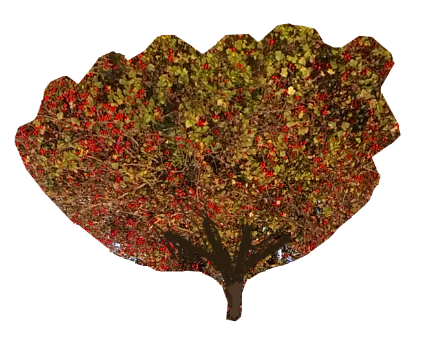 11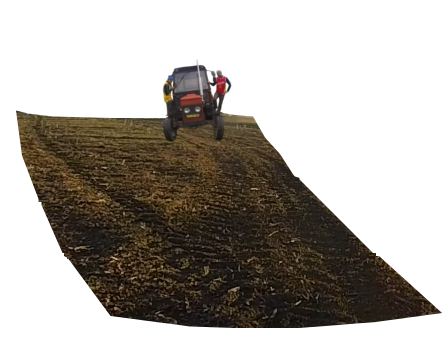 12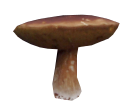 13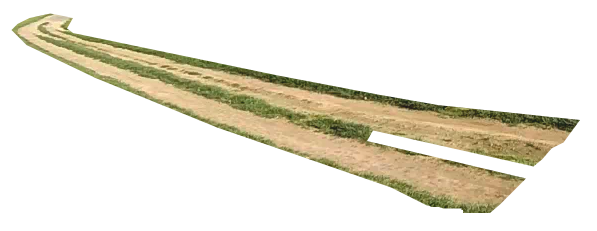 14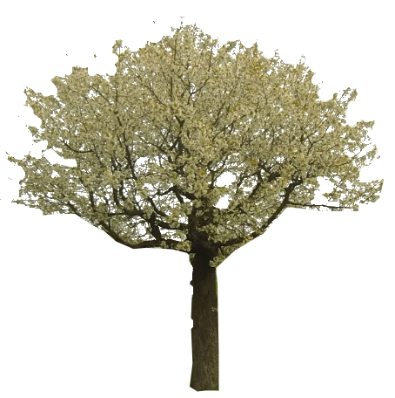 15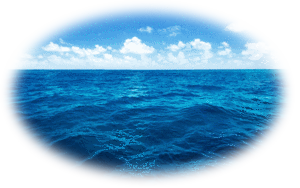 16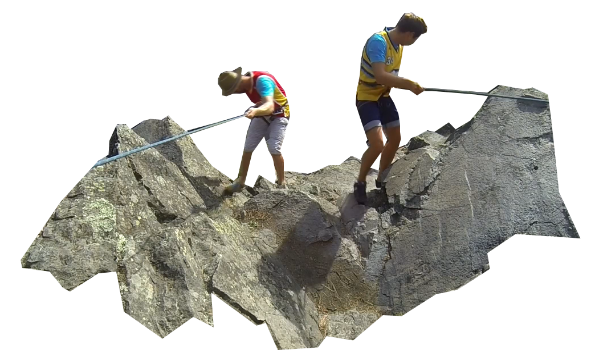 17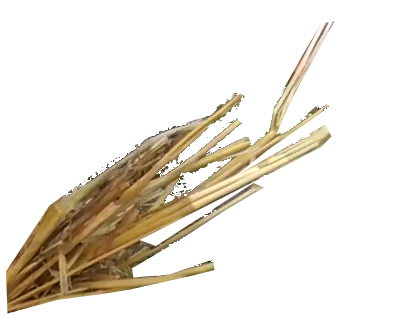 18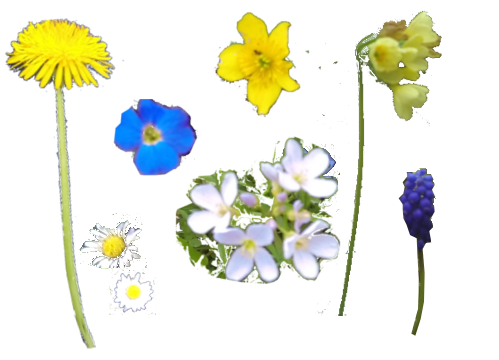 19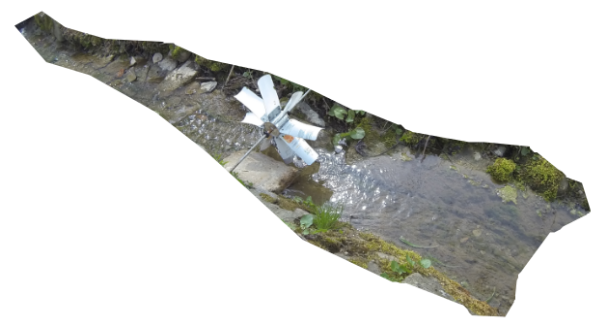 20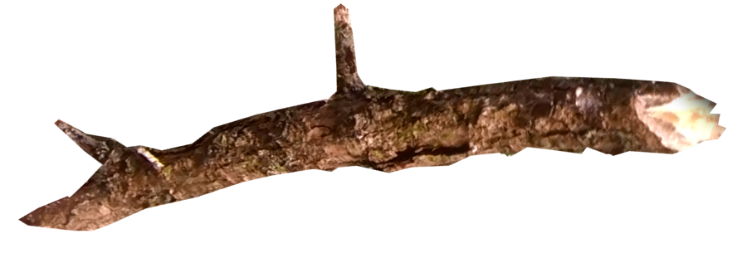 21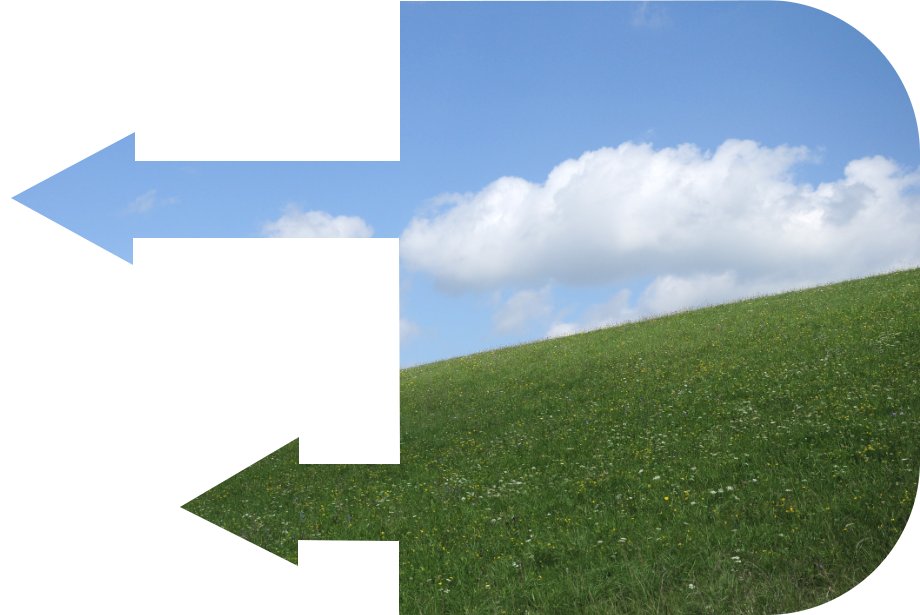      22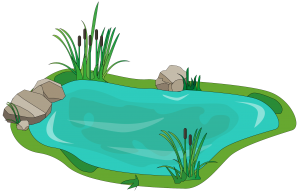 23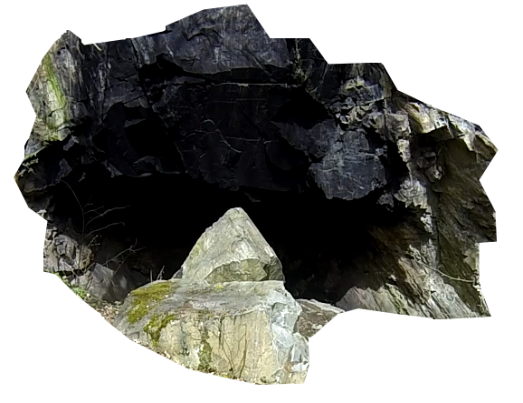 24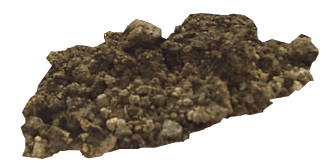 25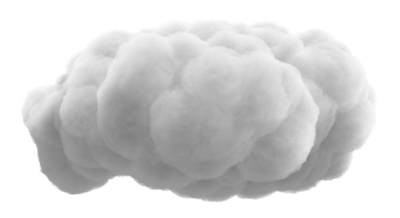 26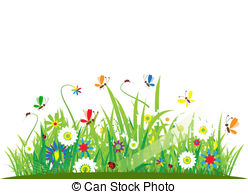 27der Waldder Steinder Bergdie Sonneder Astdas Blattder Flussdas Grassdie Inselder Seeder Strauchdas Feldder Pilzder Wegder Baumdas Meerder Felsendas Strohdie Blumender Bachder Knüppelder Himmelder Bodender Teichdie Höhledie Erdedie Wiesedie Wolke